The Explorer review Rating: 3.5 out of 5.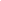 The plot - tip of the icebergFour children get in a plane crash and have to survive the Amazon all alone but along their journey they discover that maybe they weren't alone….This book is definitely a book to read. It's fun and sad at the same time and the end will shock you!Characters - midpointThe main characters are Con, a girl that's normally rude and has photographic memory,Max, a typical 5 year old, is more annoying than helpful, Fred a leader? Maybe? He's less smarter than he says and is sometimes a bit too much, Lila is Max's sister and is a better leader than fred.Emotions This book made me feel sad at some points but it did make me laugh at other points.The end made me mad because I felt it was rushed. That's why I rated 3.5. It would have been 4.5 if the end was longer. They could make another book based on events after the end.Sadly they probably won't or will everMy thoughts My thoughts are this book was fun and it got funnier and funnier till the end…At the end it got really rushed like they added it at the last second which made it suck as I said before. The prosLong book - 400 pages Shocking turns Easy to follow The consRushed endingBoring startIt felt forced that fred was the leaderConclusion - The final chapterIt was fun to read!I recommend to anyone well not a 2 year old typically 8-12 the end was the only flaw but you have heard me say why so i wont go into detail there.There is another flaw: the pacing at the start I personally didn't really like how fast it was.I had a lot of favorite moments. The best part is mid way nothing was rushed and it was slow but fun to read.  My favorite quote was “This is mine now!”Review by Rivers 